Request Form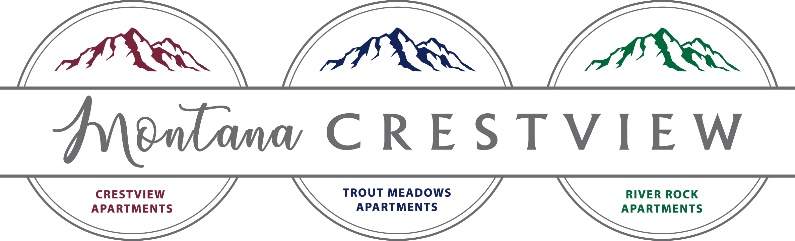 (change of lease terms)*By signing below tenant(s) further acknowledges and understands that THEY will be responsible for costs associated with this request. See Supplement G – Actual Costs Associated Summary. Charges will be applied to your account accordingly.  Tenant(s) Initial BUILDING/UNIT#:                  *Tenant(s) Printed Name(s):  DATE:              *Tenant(s) Signature(s):  all requests will require photos of the unit sent via email for review to TMLeasing@montanacrestview.com or a mandatory interior inspection please provide preference below if in person inspection should be required.Inspect my unit at your earliest convenience.I would like to schedule an inspection on  between the hours of 9 AM and 4 PM.  how would you like us to change your rental agreement? please initial by all that apply: add tenant/occupant                                                   			 remove tenant/occupant**(PLEASE REFERENCE SECTION 7.7 OF YOUR RENTAL AGREEMENT)name of individual                              		name of individual have we received their application? yes   no				remove following vehicle       make model Initial to add animal*                                                                 		 Initial to remove animaldescription of animal:                                                        			description of animal:type: dog/cat/other                                             		              type: dog/cat/otherbreed:                                                            			breed: age: _yrs                                                            			age: __yrsweight:lbs                                                              			weight: _lbscolor:                                                               			color:	name:                                                         			name: _have we received recent vet records? YES NO		rabies vaccination expiration: 		 			              DD /MM/YYYY   *Animal processing charge of $150 will apply per animal. evaluate qualifying factors to remove upfront payment conditions **                    If initialed, have we received your most recent proof of income? yes   no 	 evaluate qualifying factors to drop 3rd party guarantor**                                             If initialed, have we received your most recent proof of income? yes   no 				**It may be required for a new application(s) to be submitted in order for us to evaluate qualifying factors. 
Note: All financially responsible parties (including co-signer(s), if applicable) MUST sign the “Change of Terms Agreement” Additionally, payment must be made for any costs associated prior to the request being finalized.

!!IMPORTANT: If you are submitting a change of terms request within the same month that your agreement expires please be aware that if we do not receive this and any necessary documents at least two weeks prior to the expiration date, it most likely will not be fully executed prior to the lease expiration. Furthermore, please allow 3 to 7 business days to process a request after all documentation (to include interior inspection photos) has been submitted to our office. 
thank you for your request. Once all necessary documents and photos have been submitted, we will contact you with further information regarding your request and any additional steps required. please provide the following contact information:day time phone number(s)                                                                       email(s)